                                                   ПОСТАНОВЛЕНИЕ №61                                                                                        19 августа 2019годаОб утверждении административного регламента по предоставлению муниципальной услуги «Предоставление в установленном порядке жилых помещений муниципального жилищного фонда по договорам социального найма»	 В соответствии с Федеральным законом от 27 июля . N 210-ФЗ "Об организации предоставления государственных и муниципальных услуг",  Федеральным законом от 6 октября . N 131-ФЗ "Об общих принципах организации местного самоуправления в Российской Федерации", Постановлением Правительства Республики Башкортостан от 26 декабря 2011 года № 504 «О разработке и утверждении республиканскими органами исполнительной власти административных регламентов исполнения государственных функций и административных регламентов предоставления государственных услуг», с Жилищным кодексом Российской Федерации от 29 декабря 2004 № 188-ФЗ, Уставом сельского поселения Челкаковский сельсовет,  постановляю:1.  Утвердить Административный регламент предоставления муниципальной услуги «Предоставление в установленном порядке жилых помещений муниципального жилищного фонда по договорам социального найма».2. Утвержденный Административный регламент разместить на официальном сайте Администрации в сети «Интернет» http://aspchelkak.ru/ и в Реестре государственных и муниципальных услуг Республики Башкортостан3. Контроль исполнения настоящего постановления оставляю за собой.Глава сельского поселения                                                   Р.Р.Нигаматьянов                                                  ПриложениеУтверждено постановлением Администрации сельского поселения  Челкаковский сельсовет муниципального района  Бураевский район Республики Башкортостан от «19» _августа_ 2019  года № 61Административный регламент по предоставлению муниципальной услуги «Предоставление в установленном порядке жилых помещений муниципального жилищного фонда по договорам социального найма»Общие положения1. Предмет регулирования административного регламента1.1 Административный регламент предоставления муниципальной услуги Администрацией сельского поселения Челкаковский сельсовет муниципального района Бураевский район Республики Башкортостан (далее – Администрация) «Предоставление в установленном порядке жилых помещений муниципального жилищного фонда по договорам социального найма» (далее – Административный регламент) разработан в целях повышения качества и доступности предоставления муниципальной услуги, определяет стандарты, сроки и последовательность действий (административных процедур) при осуществлении полномочий по принятию решений о предоставлении жилых помещений муниципального жилищного фонда по договорам социального найма в соответствии с их заявлениями.1.2 Предоставление муниципальной услуги заключается в предоставлении жилых помещений муниципального жилищного фонда на основании договоров социального найма. 2. Круг заявителей1.3 Заявителями настоящей муниципальной услуги (далее – заявители) являются физические лица (граждане Российской Федерации), проживающие (имеющие постоянную регистрацию по месту жительства) на территории сельского поселения, признанные в установленном порядке жилых помещениях муниципального жилищного фонда, предоставляемых по договорам социального найма, либо их уполномоченные представители.3. Требования к порядку информирования о порядке предоставления муниципальной услуги1.4 В настоящем Административном регламенте под структурным подразделением Администрации понимается Администрация сельского поселения Челкаковский сельсовет муниципального района Бураевский  район Республики Башкортостан. Информация о месте нахождения, графике работы, контактных  телефонах (телефонах для справок и консультаций), интернет-адресах, адресах электронной почты Администрации сельского поселения Челкаковский сельсовет приводятся в приложении № 1 к настоящему Административному регламенту и размещаются:- на официальном сайте администрации в сети Интернет;- на Едином портале государственных и муниципальных услуг (функций) в сети Интернет (http://www.gosuslugi.ru);- на портале государственных и муниципальных услуг Республики   Башкортостан (http://pgu.bashkortostan.ru)  -  на информационном стенде в администрации.Способы получения информации о месте нахождения и графиках работы администрации и организаций, обращение в которые необходимо для получения муниципальной услуги.- непосредственно в администрации,- с использованием средств телефонной связи, средств сети Интернет. Информация по вопросам предоставления муниципальной услуги и услуг, которые являются необходимыми и обязательными для предоставления муниципальной услуги, сведения о ходе предоставления указанных услуг предоставляются заявителям уполномоченными должностными лицами администрации (далее - уполномоченные должностные лица).Информирование о ходе предоставления муниципальной услуги осуществляется уполномоченными должностными лицами при личном контакте с заявителем или с использованием почтовой, телефонной связи,  в том числе через официальный сайт уполномоченного органа в информационно-телекоммуникационной сети «Интернет», а также в федеральной государственной информационной системе «Единый портал государственных и муниципальных услуг (функций) Российской Федерации» (далее – Единый портал государственных и муниципальных услуг (функций) (http://www.gosuslugi.ru), в государственной информационной системе «Портал государственных и муниципальных услуг Республики Башкортостан» (http://pgu.bashkortostan.ru ).На информационных стендах в местах предоставления муниципальной услуги, а также на официальных сайтах администрации, на Портале государственных и муниципальных услуг Республики Башкортостан, на Едином портале государственных и муниципальных услуг (функций) размещается также следующая информация:текст настоящего Административного регламента;тексты, выдержки из нормативных правовых актов, регулирующих предоставление муниципальной услуги;формы, образцы заявлений, иных документов.1.8. Заявители, представившие заявление на получение муниципальной услуги, в обязательном порядке информируются уполномоченными должностными лицами:о порядке предоставления муниципальной услуги;о ходе предоставления муниципальной услуги;об отказе в предоставлении муниципальной услуги.Информация о сроке завершения оформления документов и возможности их получения заявителю сообщается при подаче документов.В любое время с момента приема документов заявитель имеет право на получение сведений о прохождении процедуры предоставления муниципальной услуги, с использованием телефонной связи, средств Интернета, а также при личном контакте с уполномоченными должностными лицами.При ответах на телефонные звонки и устные обращения, уполномоченные должностные лица подробно и в вежливой (корректной) форме информируют обратившихся по интересующим их вопросам. Ответ на телефонный звонок должен начинаться с информации о наименовании органа, в который позвонил гражданин, фамилии, имени, отчестве, занимаемой должности специалиста, принявшего телефонный звонок.При отсутствии  уполномоченного должностного лица, принявшего звонок, возможности самостоятельно ответить на поставленные вопросы телефонный звонок должен быть переадресован (переведен) другому должностному лицу или же обратившемуся гражданину должен быть сообщен телефонный номер, по которому можно получить необходимую информацию.II. Стандарт предоставления муниципальной услуги1. Наименование муниципальной услуги2.1 Наименование муниципальной услуги «Предоставление в установленном порядке жилых помещений муниципального жилищного фонда по договорам  социального найма».2. Наименование исполнительного органа, предоставляющего муниципальную услугу2.2  Муниципальная услуга предоставляется Администрацией сельского поселения Челкаковский сельсовет муниципального района Бураевский район Республики Башкортостан.2.3 При предоставлении муниципальной услуги Администрация сельского поселения Челкаковский сельсовет муниципального района Бураевский район Республики Башкортостан взаимодействует со следующими органами власти (организациями), участвующие в предоставлении услуги:- Управление Федеральной службы государственной регистрации, кадастра и картографии по Республике Башкортостан (далее – Росреестр);- Министерство внутренних дел по Республике Башкортостан.Запрещается требовать от заявителя осуществления действий, в том числе согласований, необходимых для получения муниципальной услуги, связанных с обращением в государственные и муниципальные органы и организации, за исключением получения услуг, включенных в перечень услуг, которые являются необходимыми и обязательными для предоставления муниципальной услуги.3. Результат предоставления муниципальной услуги2.4 Результатом предоставления муниципальной услуги являются:заключение договора социального найма жилого помещения муниципального жилищного фонда;мотивированный отказ в предоставлении муниципальной услуги.Срок предоставления муниципальной услуги2.5 Срок предоставления муниципальной услуги 10 рабочих дней со дня поступления заявления заявителя в Администрацию. 4. Перечень нормативных правовых актов, регулирующих отношения, возникающие в связи с предоставлением муниципальной услуги2.6 Правовыми основаниями для предоставления муниципальной услуги являются: Конституция Российской Федерации;  Гражданский кодекс Российской Федерации;Жилищный кодекс Российской Федерации от 29 декабря 2004 № 188-ФЗ;Федеральный  закон от 06 октября 2003 № 131-ФЗ «Об общих принципах организации местного самоуправления в Российской  Федерации»;Федеральный закон от 02 мая 2006 № 59-ФЗ «О порядке рассмотрения обращений граждан Российской Федерации»;Федеральный закон  27 июля 2006  № 152-ФЗ «О персональных  данных» Федеральный закон от 27 июля 2010 № 210-ФЗ «Об организации предоставления государственных и муниципальных услуг»;Постановление Правительства Российской Федерации от 21 декабря 2004 № 817 «Об утверждении перечня заболеваний, дающих инвалидам, страдающим ими, право на дополнительную жилую площадь»;Постановление Правительства Российской Федерации  от 16 июня 2006 № 378 «Об утверждении перечня тяжелых форм хронических заболеваний, при которых невозможно совместное проживание граждан в одной квартире»;Конституция Республики Башкортостан от 24 декабря;Закон Республики Башкортостан от 12 декабря 2006 № 391-з «Об обращениях граждан в Республике Башкортостан»;Закон Республики Башкортостан от 02 декабря 2005 № 250-з «О регулировании жилищных отношений в Республике Башкортостан»;Постановление Правительства Республики Башкортостан от 29 декабря 2012 № 483 «О правилах подачи и рассмотрения жалоб на решения и действия (бездействие) республиканских органов исполнительной власти и их должностных лиц, государственных гражданских служащих Республики Башкортостан»;Постановление Правительства Республики Башкортостан от 24 октября 2011 № 366 «О системе межведомственного электронного взаимодействия Республики Башкортостан».2.7 Основанием для предоставления муниципальной услуги является запрос заявителя в письменной форме в адрес Администрации, поданный в виде заявления согласно приложению №2 к Административному регламенту следующими способами:при личном обращении в Администрацию;при личном обращении в РГАУ МФЦ;по почте, в том числе на официальный адрес электронной почты Администрации;через Единый портал государственных и муниципальных услуг или Портал государственных и муниципальных услуг Республики Башкортостан.5. Исчерпывающий перечень документов, необходимых в соответствии с нормативными правовыми актами для предоставления муниципальной услуги2.8 Исчерпывающий перечень документов, необходимых в соответствии с нормативными правовыми актами для предоставления  муниципальной  услуги, подлежащих представлению заявителем:2.8.1 заявление о предоставлении муниципальной услуги, оформленное  согласно приложению №2 к Административному регламенту;2.8.2 копия документа, удостоверяющего личность заявителя либо представителя заявителя (с обязательным предъявлением оригинала документа). Это может быть:- паспорт гражданина  Российской Федерации (для граждан Российской Федерации старше 14 лет);- временное удостоверение личности гражданина Российской Федерации по форме № 2П (для граждан, утративших паспорт, а также для граждан, в отношении которых до выдачи паспорта проводится дополнительная проверка);- документ, удостоверяющий личность военнослужащего (удостоверение личности/военный билет);2.8.3 копия документа, удостоверяющего личность каждого члена семьи заявителя (с обязательным предъявлением оригинала документа) один из:- паспорт гражданина  Российской Федерации (для граждан Российской Федерации старше 14 лет);- временное удостоверение личности гражданина Российской Федерации по форме № 2П (для граждан, утративших паспорт, а также для граждан, в отношении которых до выдачи паспорта проводится дополнительная проверка);- документ, удостоверяющий личность военнослужащего (удостоверение личности/военный билет);- свидетельство о рождении каждого ребенка;- свидетельство о рождении ребенка, выданное консульским учреждением Российской Федерации за пределами территории Российской Федерации (в случае рождения ребенка на территории иностранного государства);2.8.4 копия документа, подтверждающего факт принятия ребенка в приемную семью – в случае если ребенок усыновлен/удочерен, находится под опекой, над ребенком установлено попечительство  (с обязательным предъявлением оригинала документа) один из:- решение суда об усыновлении (удочерении); - выписка либо решение органов опеки и попечительства либо местного самоуправления об установлении над ребенком опеки либо попечительства;- договор об осуществлении опеки или попечительства;- договор о приеме ребенка в семью.2.8.5 копия документа, подтверждающего наличие родственных отношений либо иных обстоятельств, свидетельствующих о принадлежности гражданина к семье (с обязательным предъявлением оригинала документа), один из:- свидетельство о регистрации брака;- свидетельство о расторжении брака;- свидетельство о рождении; - свидетельство о смерти;- справка о регистрации акта гражданского состояния;2.8.6 копия документа, подтверждающего право пользования жилым помещением, занимаемым заявителем и членами его семьи, в случае если право не зарегистрировано в Едином реестре прав на недвижимое имущество и сделок с ним (с обязательным предъявлением оригинала документа) один из:- договор служебного найма;- договор купли-продажи;- договор мены;- договор дарения;- регистрационное удостоверение;- свидетельство о праве на наследство;- договор приватизации;- вступившее в законную силу решение суда;2.9 В заявлении указывается:- фамилия, имя, отчество (последнее - при наличии) и данные основного документа, удостоверяющего личность заявителя; - почтовый и/или электронный адрес заявителя;- контактный телефон (при наличии);- личная подпись заявителя/представителя заявителя;- реквизиты документа, удостоверяющего полномочия представителя заявителя (в случае если обращается представитель заявителя);- дата обращения.2.10 В случае обращения представителя заявителя дополнительно представляется копия документа (с предъявлением оригинала) подтверждающего полномочия представителя заявителя, а именно -  нотариально удостоверенная доверенность либо документ, подтверждающий полномочия законных представителей заявителя.2.11 В случае если для предоставления муниципальной услуги необходима обработка персональных данных лица, не являющегося заявителем, и если в соответствии с федеральным законом обработка таких персональных данных может осуществляться с согласия указанного лица, при обращении за получением муниципальной услуги заявитель дополнительно представляет документы, подтверждающие получение согласия указанного лица или его законного представителя на обработку персональных данных указанного лица – (приложение №3 к Административному регламенту). Действие настоящего пункта не распространяется на лиц, признанных безвестно отсутствующими, и на разыскиваемых лиц, место нахождения которых не установлено уполномоченным федеральным органом исполнительной власти.6. Исчерпывающий перечень документов, необходимых в соответствии с нормативными правовыми актами для предоставления муниципальной услуги, которые находятся в распоряжении государственных органов, органов местного самоуправления и иных организаций и которые заявитель вправе представить, а также способы их получения Заявителями, в том числе в электронной форме, порядок их представления2.12 Исчерпывающий перечень документов, необходимых в соответствии с нормативными правовыми актами для предоставления  муниципальной  услуги, которые находятся в распоряжении государственных органов, органов местного самоуправления и иных органов, участвующих в предоставлении  муниципальной услуги, и которые заявитель вправе представить:документ, подтверждающий факт постановки заявителя на учет в качестве нуждающегося в жилом помещении:- документ, выданный органом местного самоуправления о постановке гражданина на учет в качестве нуждающегося в жилом помещении (решение, постановление, выписка из решения, уведомление).документ, подтверждающий право пользования жилым помещением, занимаемым заявителем и членами его семьи – один из:- решение органа местного самоуправления о предоставлении жилого помещения;- договор социального найма;- ордер на вселение в жилое помещение. документ, подтверждающий наличие либо отсутствие у заявителя и членов его семьи жилых помещений, принадлежащих им на праве собственности:- выписка из Единого государственного реестра прав на недвижимое имущество и сделок с ним о зарегистрированных правах заявителя и/или членов его семьи на имеющиеся у них объекты недвижимого имущества либо свидетельство о регистрации права на жилое помещение.- документ о гражданах, зарегистрированных в жилом помещении по месту жительства заявителя.7. Перечень услуг, которые являются необходимыми и обязательными для предоставления муниципальной услуги2.13 Перечень услуг, которые являются необходимыми и обязательными для предоставления государственной услуги, в том числе сведения о документе (документах), выдаваемом (выдаваемых) организациями, участвующими в предоставлении муниципальной услуги:2.14 Не допускается требовать от заявителя: представления документов и информации или осуществления действий, представление или осуществление которых не предусмотрено нормативными правовыми актами, регулирующими отношения, возникающие в связи с предоставлением муниципальной услуги;представления документов и информации, которые в соответствии с нормативными правовыми актами Российской Федерации и Республики Башкортостан, муниципальными правовыми актами находятся в распоряжении государственных органов, органов местного самоуправления и (или) подведомственных государственным органам и органам местного самоуправления организаций, участвующих в предоставлении муниципальных услуг, за исключением документов, указанных в части 6 статьи 7 Федерального закона от 27 июля 2010 № 210-ФЗ «Об организации предоставления государственных и муниципальных услуг»;8. Исчерпывающий перечень оснований для отказа в приеме документов, необходимых для предоставления муниципальной услуги2.15 Исчерпывающий перечень оснований для отказа в приеме документов, необходимых для предоставления муниципальной услуги:при личном обращении за предоставлением муниципальной услуги в Администрацию либо в РГАУ МФЦ:- отсутствие у заявителя соответствующих полномочий на получение муниципальной услуги;- отсутствие у заявителя документа, удостоверяющего личность.при обращении за предоставлением муниципальной услуги иными способами оснований для отказа в приеме документов не предусмотрено.9. Исчерпывающий перечень оснований для приостановления или отказа в предоставлении муниципальной услуги.2.16 Исчерпывающий перечень оснований для приостановления или отказа в предоставлении муниципальной услуги:основания для приостановки предоставления муниципальной услуги:- письменное обращение заявителя о приостановке предоставления муниципальной услуги.основания для отказа в предоставлении муниципальной услуги:- несоответствие заявления требованиям, установленным настоящим административным регламентом;- отсутствие одного или нескольких документов, обязательных для предоставления заявителем, при обращении за  муниципальной услугой;- отсутствие у заявителя соответствующих полномочий на получение муниципальной услуги;- представление заявителем документов с истекшим сроком действия; исправлениями, повреждениями, не позволяющими однозначно истолковать их содержание; отсутствие в документах обратного адреса, подписи/печати;- отсутствие свободного жилого помещения социального использования муниципального жилищного фонда, предназначенного для предоставления заявителю по договору социального найма;- подача заявления об отказе от вселения в предоставляемое жилое помещение;- письменное заявление заявителя об отказе от предоставления муниципальной услуги;- выезд заявителя на постоянное место жительства в другое муниципальное образование.10. Порядок, размер и основания взимания государственной пошлины или иной оплаты, взимаемой за предоставление муниципальной услуги2.17. Порядок, размер и основания взимания государственной пошлины или иной платы за предоставление муниципальной услуги:предоставление муниципальной услуги осуществляется на безвозмездной основе.2.18. Размер платы за получение документов в результате оказания услуг, которые являются необходимыми и обязательными для предоставления муниципальной услуги, устанавливается в соответствии с законодательством.11. Максимальный срок ожидания в очереди при подаче запроса о предоставлении муниципальной услуги и при получении результата предоставления муниципальной услуги2.19 Максимальный срок ожидания в очереди при подаче заявления о предоставлении муниципальной услуги: максимальный срок ожидания в очереди – 15 минут.12. Срок и порядок регистрации запроса Заявителя о предоставлении муниципальной услуги2.20 Срок и порядок регистрации заявления о предоставлении муниципальной услуги:регистрация заявления на предоставление муниципальной услуги осуществляется в день его поступления либо в случае поступления заявления в нерабочий или праздничный день – в следующий за ним первый рабочий день.13. Требования к помещениям, в которых предоставляется муниципальная услуга, к месту ожидания и приема граждан, размещению и оформлению визуальной, текстовой и мультимедийной информации о порядке предоставления муниципальной услуги2.21 Требования к помещениям Администрации, в которых предоставляется муниципальная услуга, к месту ожидания и приема заявителей, размещению и оформлению визуальной, текстовой и мультимедийной информации о порядке предоставления муниципальной услуги:предоставление муниципальной услуги осуществляется в специально выделенных для этих целей помещениях Администрации;для заявителей должно быть обеспечено удобство с точки зрения пешей доступности от остановок общественного транспорта; в случае если имеется возможность организации стоянки (парковки) возле здания (строения), в котором размещено помещение приема и выдачи документов, организовывается стоянка (парковка) для личного автомобильного транспорта заявителей. За пользование стоянкой (парковкой) с заявителей плата не взимается;для парковки специальных автотранспортных средств инвалидов на каждой стоянке выделяется не менее 10% мест (но не менее одного места), которые не должны занимать иные транспортные средства;в целях обеспечения беспрепятственного  доступа заявителей, в том числе передвигающихся на инвалидных колясках, вход в здание и помещения, в которых предоставляется муниципальная услуга, оборудуются пандусами, поручнями, тактильными (контрастными) предупреждающими элементами, иными специальными приспособлениями, позволяющими обеспечить беспрепятственный доступ и передвижение инвалидов, в соответствии с законодательством Российской Федерации о социальной защите инвалидов;на здании у входа должна быть размещена информационная табличка (вывеска), содержащая следующую информацию:- наименование органа;- место нахождения и юридический адрес;- режим работы;- номера телефонов для справок.фасад здания должен быть оборудован осветительными приборами, позволяющими посетителям ознакомиться с информационными табличками;помещения приема и выдачи документов должны предусматривать места для ожидания, информирования и приема заявителей;в местах для ожидания устанавливаются стулья (кресельные секции, кресла) для заявителей. Количество мест ожидания определяется исходя из фактической нагрузки и возможностей для их размещения в здании, но не может составлять менее 5 мест; места для информирования оборудуются стендами (стойками), содержащими информацию о порядке предоставления муниципальной услуги. Доступ граждан для ознакомления с информацией должен быть обеспечен не только в часы приема заявлений, но и в рабочее время, когда прием заявителей не ведется;места для информирования оборудуются стендами (стойками), содержащими информацию о порядке предоставления муниципальной услуги. Информационные стенды (стойки) должны размещаться в местах, обеспечивающих свободный доступ к ним лиц, имеющих ограничения к передвижению, на доступной для  инвалидов-колясочников высоте. Доступ граждан для ознакомления с информацией должен быть обеспечен не только в часы приема заявлений, но и в рабочее время, когда прием заявителей не ведется;	 информация о фамилии, имени, отчестве (последнее - при  наличии) и должности сотрудника (наименование уполномоченного органа) должна быть размещена на личной информационной табличке и на рабочем месте специалиста;	 для заявителя, находящегося на приеме, должно быть предусмотрено место для раскладки документов;для обслуживания инвалидов помещения оборудуются пандусами, специальными ограждениями и перилами, обеспечивающими беспрепятственное передвижение и разворот инвалидных колясок. Места обслуживания инвалидов должны обеспечивать возможность беспрепятственного подъезда и поворота инвалидных колясок; инвалидам в целях обеспечения доступности муниципальной услуги оказывается помощь в преодолении различных барьеров, препятствующих в получении ими муниципальной услуги наравне с другими лицами. Инвалидам, имеющим стойкие расстройства функции зрения, и другим лицам с ограниченными физическими возможностями при необходимости обеспечивается сопровождение и помощь по передвижению в помещениях.14. Показатели доступности и качества муниципальной услуги2.22 Показатель доступности и качества муниципальной услуги:наличие полной, актуальной и достоверной информации о порядке предоставления муниципальной услуги;возможность получения инвалидами помощи в преодолении барьеров, препятствующих получению муниципальной услуги наравне с другими лицами;наличие возможности получения муниципальной услуги в электронном виде, в том числе с использованием Единого портала государственных и муниципальных услуг, Портала государственных и муниципальных услуг Республики Башкортостан, через РГАУ МФЦ, по почте;уровень удовлетворенности граждан качеством предоставления муниципальной услуги;снижение времени ожидания в очереди при подаче заявления и при получении результата предоставления муниципальной услуги;отсутствие обоснованных жалоб со стороны заявителей на решения, действия (бездействие) должностных лиц Администрации при предоставлении муниципальной услуги.15. Иные требования, в том числе учитывающие особенности предоставления муниципальной услуги в многофункциональных центрах, а также в электронной форме2.23 Иные требования, в том числе учитывающие особенности предоставления государственной услуги в многофункциональных центрах предоставления государственных и муниципальных услуг, а также в электронной форме, указаны в пунктах 3.3, 3.4 Административного регламента.III. Состав, последовательность и сроки выполнения административных процедур, требования к порядку их выполнения, в том числе особенности выполнения административных процедур в электронной форме, а также особенности выполнения административных процедур в многофункциональных центрах3.1 Предоставление муниципальной услуги включает в себя следующие административные процедуры:3.1.1 прием и регистрация заявлений и необходимых документов;3.1.2  рассмотрение заявления и представленных документов;3.1.3 формирование и направление межведомственных запросов о предоставлении документов и информации, получение ответов на запросы;3.1.4 принятие решения о заключении с гражданином договора социального найма жилого помещения либо решения об отказе в предоставлении услуги;3.1.5 направление (выдача) гражданину письма, содержащего информацию о принятом решении о заключении договора социально найма, либо мотивированного решения об отказе в предоставлении ему муниципальной услуги;3.1.6 подготовка договора социального найма и заключение с гражданином договора социального найма в случае принятия решения о предоставлении муниципальной услуги.3.2 Описание последовательности действий при предоставлении муниципальной услуги представлено в виде блок-схемы в приложении №4 к Административному регламенту.3.2.1 Прием и регистрация заявлений и необходимых документов:- основанием для начала административной процедуры является поступление заявления на предоставление муниципальной услуги в адрес Администрации;- поступившие заявления принимаются, учитываются и регистрируются в день их поступления либо в случае поступления запроса в нерабочий или праздничный день – в следующий за ним первый рабочий день;- при личном обращении за предоставлением муниципальной услуги заявителю выдается расписка в получении документов с указанием их перечня и даты получения (приложение № 5 к Административному регламенту);- не позднее следующего рабочего дня со дня поступления заявлений в Администрацию передаются специалисту, ответственному за предоставление муниципальной услуги;- результатом выполнения административной процедуры и способом фиксации является регистрация и передача заявления о предоставлении муниципальной услуги ответственному специалисту;- максимальный срок выполнения административной процедуры – 1 рабочий день.3.2.2 Рассмотрение заявления и представленных документов:- основанием для начала административной процедуры является получение зарегистрированного заявления и представленных документов ответственным специалистом;- ответственный специалист проверяет заявление и прилагаемые к нему документы на соответствие требованиям, предусмотренным п. 2.8 и 2.9 настоящего Административного регламента, и наличие либо отсутствие оснований для отказа в предоставлении услуги, предусмотренных п. 2.16 настоящего Административного регламента;- в случае несоответствия представленных документов указанным требованиям и наличия оснований, предусмотренных п. 2.16 настоящего Административного регламента, ответственный специалист: принимает решение об отказе в предоставлении услуги;направляет (выдает) гражданину письма, содержащего информацию мотивированного решения об отказе в предоставлении ему муниципальной услуги;- в случае отсутствия оснований для отказа в предоставлении услуги и если заявителем по собственной инициативе не представлены документы, указанные в пункте 2.12 Административного регламента, ответственный специалист Администрации формирует и направляет межведомственный запрос о предоставлении документов и информации;- в случае соответствия представленных документов указанным требованиям и отсутствия оснований, предусмотренных п. 2.16 настоящего Административного регламента, ответственный специалист:принимает решение о заключении с гражданином договора социального найма жилого помещения;принимает решение о заключении с гражданином договора социального найма жилого помещения;подготовка договора социального найма и заключение с гражданином договора социального найма в случае принятия решения о предоставлении муниципальной услуги;- результатом выполнения административной процедуры является определение полноты представленных документов, обязательных для представления заявителем;- максимальный срок выполнения административной процедуры –  1 рабочий день.3.2.3 Формирование и направление межведомственных запросов о предоставлении документов и информации, получение ответов на запросы:- основанием для начала административной процедуры является прием и регистрация заявления на предоставление муниципальной услуги;- ответственный специалист Администрации осуществляет формирование и направление межведомственных запросов;- направление запросов допускается только в целях, связанных с предоставлением муниципальной услуги;- межведомственный запрос направляется в виде электронного документа по каналам системы межведомственного электронного взаимодействия (далее – СМЭВ) либо на бумажном носителе по почте или курьерской доставкой в случае отсутствия технической возможности формирования и направления запросов посредством СМЭВ;- межведомственный запрос формируется в соответствии с требованиями статьи 7.2. Федерального закона от 27 июля 2010 № 210-ФЗ «Об организации предоставления государственных и муниципальных услуг»;- результатом выполнения административной процедуры является получение документов и необходимой информации по межведомственным запросам;- максимальный срок выполнения административной процедуры – 5 рабочих дней со дня регистрации заявления;- непредставление (несвоевременное представление) органом или организацией по межведомственному запросу документов и информации, указанных в пункте 2 части 1 статьи 7 Федерального закона от 27 июля 2010          № 210-ФЗ «Об организации предоставления государственных и муниципальных услуг», в Администрацию, не может являться основанием для отказа в предоставлении заявителю муниципальной услуги.3.2.4 Принятие решения о заключении с гражданином договора социального найма жилого помещения либо решения об отказе в предоставлении муниципальной услуги:- основанием для начала административной процедуры является определение соответствия представленных заявителем и полученных (при необходимости) по запросам документов условиям предоставления  муниципальной услуги;- в случае несоответствия представленных заявителем и полученных (при необходимости) по запросам документов условиям предоставления  муниципальной услуги принимается решение об отказе в предоставлении услуги;- в случае соответствия представленных заявителем и полученных по запросам (при необходимости) документов условиям предоставления  муниципальной услуги принимается решение о предоставлении заявителю услуги;- в случае принятия решения об отказе в предоставлении услуги ответственный специалист готовит и согласовывает у руководителя структурного подразделения Администрации проект решения с мотивированным отказом в предоставлении услуги;- в случае принятия решения о предоставлении заявителю услуги ответственный специалист готовит и согласовывает у руководителя структурного подразделения Администрации проект решения, содержащего информацию о сроке заключения с заявителем договора социального найма, сроке вселения заявителя и членов его семьи в жилое помещение муниципального жилищного фонда, дате вынесения решения;- принятое решение подписывается и регистрируется уполномоченным лицом;- результатом выполнения административной процедуры является принятое, подписанное и зарегистрированное  решение о заключении договора социального найма либо об отказе в предоставлении услуги;- максимальный срок выполнения административной процедуры –  1 рабочий день.3.2.5 Направление (выдача) гражданину письма, содержащего информацию о принятом решении о заключении договора социального найма, либо мотивированного решения об отказе в предоставлении ему муниципальной услуги:- основанием для начала административной процедуры является принятое решение о заключении договора социального найма либо об отказе в предоставлении ему услуги;- согласованное, подписанное и зарегистрированное уполномоченным лицом решение направляется заявителю;- результатом выполнения административной процедуры является направление (выдача) заявителю  решения о заключении договора социального найма, либо мотивированного решения об отказе в предоставлении ему услуги;- максимальный срок выполнения административной процедуры – не позднее следующего рабочего дня, с даты вынесения решения.3.2.6 Подготовка договора социального найма и заключение с гражданином договора социального найма в случае принятия решения о предоставлении услуги:- основанием для начала административной процедуры является направление гражданину решения, содержащего информацию о сроке заключения с заявителем договора социального найма, сроке вселения заявителя и членов его семьи в жилое помещение муниципального жилищного фонда, дате вынесения решения;- ответственный специалист осуществляет подготовку двух экземпляров проекта договора социального найма и передает его на согласование руководителю структурного подразделения Администрации;- согласованный проект договора социального найма подписывается руководителем структурного подразделения Администрации;- подписанный проект договора направляется ответственному специалисту Администрации для выдачи и  подписания заявителем;  - один экземпляр подписанного договора социального найма выдается заявителю, второй экземпляр подписанного договора передается на хранение в структурное подразделение Администрации;- максимальный срок выполнения административной процедуры – 1 рабочий день.3.3 Выполнение административных процедур при предоставлении муниципальной услуги на базе РГАУ МФЦ:прием документов от заявителя для предоставления муниципальной услуги на базе РГАУ МФЦ осуществляется должностными лицами РГАУ МФЦ в порядке, предусмотренном  соглашением о взаимодействии между Администрацией и  РГАУ МФЦ;документы, принятые РГАУ МФЦ от заявителя направляются в Администрацию для направления межведомственных и внутриведомственных запросов (при необходимости) и принятия решения.3.4 Выполнение административных процедур при предоставлении муниципальной услуги в электронном виде посредством использования Единого портала государственных и муниципальных услуг или Портала государственных и муниципальных услуг Республики Башкортостан: заявка на предоставление муниципальной услуги в электронном виде осуществляется путем заполнения электронной формы заявления, с использованием Единого портала государственных услуг или Портала государственных и муниципальных услуг Республики Башкортостан. Может быть подписано простой электронной подписью, за исключением случаев, предусмотренных законодательством Российской Федерации, когда необходимо использовать квалифицированную электронную подпись;прием электронной формы заявления осуществляется должностным лицом Администрации, ответственным за предоставление муниципальной услуги, через личный кабинет системы межведомственных запросов и оказания государственных и муниципальных услуг Республики Башкортостан или автоматизированной информационной системы «Реестр сведений»;результат оказания муниципальной услуги может быть получен заявителем в электронном виде через личный кабинет Единого портала государственных и муниципальных услуг или Портала государственных и муниципальных услуг Республики Башкортостан за исключением случаев, предусмотренных законодательством Российской Федерации или нормативными правовыми актами Республики Башкортостан.3.5 Получение заявителем сведений о ходе выполнения запроса о предоставлении муниципальной услуги:заявитель имеет право получения информации о ходе предоставления муниципальной услуги, в том числе о сроках завершения административных процедур путем устного или письменного запроса в Администрацию либо в РГАУ МФЦ (в случае подачи заявления о предоставлении муниципальной услуги через РГАУ МФЦ);в случае обращения за получением муниципальной услуги через Единый портал государственных услуг или Портал государственных и муниципальных услуг Республики Башкортостан, заявителю обеспечивается возможность осуществления мониторинга хода предоставления муниципальной услуги в личном кабинете Единого портала государственных услуг или Портала государственных и муниципальных услуг Республики Башкортостан.IV. Формы контроля за предоставлением муниципальной услуги 4.1. Текущий контроль организации предоставления муниципальной услуги осуществляется должностными лицами органа местного самоуправления, ответственными за организацию работы по предоставлению муниципальной услуги.4.2. Перечень иных должностных лиц администрации, осуществляющих текущий контроль организации предоставления муниципальной услуги, в том числе реализации предусмотренных настоящим административным регламентом административных процедур, устанавливается муниципальными правовыми актами администрации.Муниципальные служащие, ответственные за предоставление муниципальной услуги, несут персональную ответственность за соблюдение сроков и порядка исполнения каждой административной процедуры, предусмотренной настоящим административным регламентом.4.3. Текущий контроль осуществляется путем проведения должностным лицом, ответственным за организацию работы по предоставлению муниципальной услуги, проверок соблюдения и исполнения сотрудниками положений Административного регламента.4.4. Проведение текущего контроля должно осуществляться не реже двух раз в год.Текущий контроль может быть плановым (осуществляться на основании полугодовых или годовых планов работы органа местного самоуправления) и внеплановым (проводиться по конкретному обращению заявителя или иных заинтересованных лиц). При проверке могут рассматриваться все вопросы, связанные с предоставлением муниципальной услуги (комплексные проверки), или вопросы, связанные с исполнением отдельных административных процедур (тематические проверки).Результаты проверки оформляются в виде справки, в которой отмечаются выявленные недостатки и указываются предложения по их устранению.По результатам проведенных проверок в случае выявления нарушений прав заявителей виновные лица привлекаются к ответственности в соответствии с действующим законодательством Российской Федерации.4.5 Контроль за предоставлением муниципальной услуги может быть осуществлен со стороны граждан, их объединений и организаций в соответствие с законодательством Российской Федерации.V. Досудебный (внесудебный) порядок обжалования решений и действий (бездействия) органа, предоставляющего муниципальную услугу, а также должностных лиц, муниципальных служащих5.1. Заявители имеют право на обжалование решений и действий (бездействия) должностных лиц администрации в досудебном порядке, на получение информации, необходимой для обоснования и рассмотрения жалобы.5.2. Заявитель может обратиться с жалобой, в том числе в следующих случаях:1) нарушение срока регистрации заявления заявителя об оказании муниципальной услуги;2) нарушение срока предоставления муниципальной услуги;3) требование у заявителя документов, не предусмотренных нормативными правовыми актами Российской Федерации, нормативными правовыми актами субъектов Российской Федерации, нормативными правовыми актами органов местного самоуправления для предоставления муниципальной услуги;4) отказ в приеме документов, предоставление которых предусмотрено нормативными правовыми актами Российской Федерации, нормативными правовыми актами субъектов Российской Федерации, нормативными правовыми актами органов местного самоуправления для предоставления муниципальной услуги, у заявителя;5) отказ в предоставлении муниципальной услуги, если основания отказа не предусмотрены федеральными законами и принятыми в соответствии с ними иными нормативными правовыми актами Российской Федерации, нормативными правовыми актами субъектов Российской Федерации, нормативными правовыми актами органов местного самоуправления ;6) затребование с заявителя при предоставлении муниципальной услуги платы, не предусмотренной нормативными правовыми актами Российской Федерации, нормативными правовыми актами субъектов Российской Федерации, нормативными правовыми актами органов местного самоуправления;7) отказ должностного лица администрации в исправлении допущенных опечаток и ошибок в выданных в результате предоставления муниципальной услуги документах,  либо нарушение установленного срока таких исправлений.5.3. Основанием для начала процедуры досудебного (внесудебного) обжалования является поступившая жалоба.Жалоба может быть направлена по почте, через многофункциональные центры, с использованием Единого портала государственных и муниципальных услуг (функций) либо Портала государственных и муниципальных услуг Республики Башкортостан, а также может быть принята при личном приеме заявителя.5.4. Жалоба должна содержать:- наименование органа, предоставляющего муниципальную услугу, фамилию, имя, отчество должностного лица либо муниципального служащего, решения и действия (бездействие) которого обжалуются;- фамилию, имя, отчество (последнее - при наличии), сведения о месте жительства заявителя - физического лица либо наименование, сведения о месте нахождения заявителя - юридического лица, а также номер (номера) контактного телефона, адрес (адреса) электронной почты (при наличии) и почтовый адрес, по которым должен быть направлен ответ заявителю;- сведения об обжалуемых решениях и действиях (бездействии) администрации, должностного лица либо муниципального служащего;- доводы, на основании которых заявитель не согласен с решением и действием (бездействием) администрации, должностного лица либо муниципального служащего. Заявителем могут быть представлены документы (при наличии), подтверждающие его доводы, либо их копии.5.5. Заявитель может обжаловать решения и действия (бездействие) должностных лиц, муниципальных служащих администрации главе сельского поселения.5.6.Должностные лица администрации, указанные в пункте 5.5 настоящего раздела административного регламента, проводят личный прием заявителей.Личный прием должностными лицами проводится по предварительной записи. Запись заявителей проводится при личном обращении или с использованием средств телефонной связи по номерам телефонов, которые размещаются на официальном сайте администрации в сети Интернет и информационных стендах.Специалист, осуществляющий запись заявителей на личный прием, информирует заявителя о дате, времени, месте приема, должности, фамилии, имени и отчестве должностного лица, осуществляющего прием.5.7. Должностное лицо, уполномоченное на рассмотрение жалобы, или администрация отказывают в удовлетворении жалобы в следующих случаях:1) наличие вступившего в законную силу решения суда, арбитражного суда по жалобе о том же предмете и по тем же основаниям;2) подача жалобы лицом, полномочия которого не подтверждены в порядке, установленном законодательством;3) наличие решения по жалобе, принятого ранее в соответствии с требованиями настоящего административного регламента в отношении того же заявителя и по тому же предмету жалобы.Должностное лицо, уполномоченное на рассмотрение жалобы, или администрация вправе оставить жалобу без ответа в следующих случаях:1) наличие в жалобе нецензурных либо оскорбительных выражений, угроз жизни, здоровью и имуществу должностного лица, а также членов его семьи;2) отсутствие возможности прочитать какую-либо часть текста жалобы, фамилию, имя, отчество (при наличии) и (или) почтовый адрес заявителя, указанные в жалобе.5.8. Заявители имеют право на получение документов и информации, необходимых для обоснования и рассмотрения жалобы.5.9. Жалоба подлежит рассмотрению в течение пятнадцати рабочих дней со дня ее регистрации, а в случае обжалования отказа администрации, должностного лица администрации, в приеме документов у заявителя либо в исправлении допущенных опечаток и ошибок или в случае обжалования нарушения установленного срока таких исправлений - в течение пяти рабочих дней со дня ее регистрации.5.10. Не позднее дня, следующего за днем принятия решения, указанного в пункте 5.9 настоящего Административного регламента, заявителю в письменной форме и по желанию заявителя в электронной форме направляется мотивированный ответ о результатах рассмотрения жалобы.5.11. В случае установления в ходе или по результатам рассмотрения жалобы признаков состава административного правонарушения или преступления должностное лицо, наделенное полномочиями по рассмотрению жалоб, незамедлительно направляет имеющиеся материалы в органы прокуратуры.Приложение №1к Административному регламентуАдрес и режим работы РГАУ МФЦПредоставление муниципальной услуги посредством РГАУ МФЦ осуществляется после заключения соглашения о взаимодействии между муниципальным образованием и РГАУ МФЦ.Местонахождение РГАУ МФЦ: Республика Башкортостан, Бураевский район, с.Бураево, ул.Магдана, д.39.График работы: понидельник 09.00-20.00;  вторник, среда,пятница09.00-19.00; четверг 09.00-16.00; суббота 10.00-14.00 (без перерыва на обед)Официальный сайт многофункционального центра в сети "Интернет": www.infcrb.ruЭлектронная почта: mfc@mfcrb.ru.Контакт-центр: (347) 246 -55-33.Приложение №2к Административному регламенту                                                    Главе сельского поселения                                               Челкаковский сельсовет_____________________________                                                                  (Ф.И.О.)_______________________________________________________________________________________(Ф.И.О. заявителя, паспортные данные, почтовый/электронный адрес, тел.)ЗаявлениеПрошу Вас предоставить жилое помещение муниципального жилищного фонда ___________________________________________________________________на основании  договора социального найма.____________________    _________    «__»  _________201_г.  (Ф.И.О. заявителя/представителя)                    (подпись)______________________________________________________________ (реквизиты документа, удостоверяющего полномочия представителя заявителя (при необходимости)Приложение №3к Административному регламентуСогласие на обработку персональных данныхЯ,____________________________________________________________,                                      (ФИО лица, которое дает согласие)даю согласие Администрации___________________________________________  адрес___________________________, на обработку персональных данных ___________________________________________________________________                                                 (ФИО лица, на которое дается согласие)в целях оказания муниципальной услуги ___________________________________________________________________, а также в соответствии со статьей 9 Федерального закона от 27.07.2006 года 
№ 152-ФЗ «О персональных данных» с использованием средств автоматизации и без использования таких средств, а именно:- Фамилия, имя, отчество, пол, дата и место рождения, гражданство; адрес регистрации и фактического проживания; адрес электронной почты (E-mail); паспорт (серия, номер, кем и когда выдан); контактный номер телефона; документ, удостоверяющий личность (вид документа, серия, номер, дата выдачи, гражданство, место рождения); идентификационный номер налогоплательщика; номер страхового свидетельства обязательного пенсионного страхования;- Иные категории персональных данных: состояние в браке, данные свидетельства о заключении брака, фамилия, имя, отчество супруга(и), паспортные данные супруга(и), степень родства, фамилии, имена, отчества и даты рождения других членов семьи, фамилии, имена, отчества и даты рождения иждивенцев, состав семьи, имущественное положение, место работы, должность, оклад, данные о трудовом договоре, период работы, причины увольнения, номер, серия и дата выдачи трудовой книжки, форма допуска, серия, номер, дата выдачи, наименование органа, выдавшего документ, являющийся основанием для предоставления льгот и статуса, сведения о квалификации, сведения о переподготовке, ученая степень, ученое звание, наименование образовательного учреждения, документы, подтверждающие образование: наименование, номер, дата выдачи, специальность, данные о повышении квалификации, информация о знании иностранных языков, сведения о наличии специальных знаний или специальной подготовки, серия, номер, дата выдачи, наименование органа, выдавшего военный билет, военно-учетная специальность, воинское звание, данные о принятии\снятии на(с) учет(а), данные о наградах, медалях, поощрениях, почетных званиях, доходы, расовая принадлежность, национальная принадлежность, религиозные убеждения, политические взгляды, философские убеждения, состояние здоровья, сведения из страховых полисов обязательного (добровольного) медицинского страхования.Обработка вышеуказанных персональных данных будет осуществляться путем сбора, систематизации, накопления, хранения, уточнения (изменения, обновления), использования, уничтожения, передачи.Согласие вступает в силу со дня его подписания и действует до достижения целей обработки.Согласие может быть отозвано мною в любое время на основании моего письменного заявления.____________________    _________                         «__»  _________201_г.                         (Ф.И.О.)                               (подпись)Приложение №4к Административному регламентуБлок-схема предоставления муниципальной услугиПриложение №5к Административному регламентуРасписка о приеме документов на предоставление услуги «Предоставление в установленном порядке жилых помещений муниципального жилищного фонда по договорам социального найма»сдал(-а), а специалист ________________________________,  принял(-a) для предоставления муниципальной услуги «Предоставление в установленном порядке жилых помещений муниципального жилищного фонда по договорам социального найма», следующие документы:  Башҡортостан РеспубликаhыБорай районы  муниципаль районынын Салкак  ауыл  советыауыл  биләмәhе   хакимиәте452973,  Салкак ауылы, Пинегин  урамы, 8Тел. 8 (347 56) 2-54-59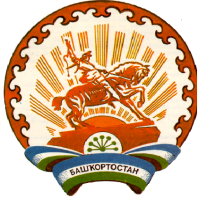 Республика БашкортостанАдминистрация сельского поселения  Челкаковский сельсовет муниципального районаБураевский район452973, с.Челкаково, ул.Пинегина , 8Тел. 8 (347 56) 2-54-59Заявитель   ____________________________,серия: номер:  Заявитель   ____________________________,Заявитель   ____________________________,(реквизиты документа, удостоверяющего личность)(реквизиты документа, удостоверяющего личность)№ п/пДокументВид документаКол-во листовИтого                                                                                                         листов(указывается количество листов прописью)листовИтогодокументов(указывается количество документов прописью)документовДата выдачи расписки:«__» ________ 20__ г.Ориентировочная дата выдачи итогового(-ых) документа(-ов):«__» ________ 20__ г.Место выдачи: _______________________________ Регистрационный номер ______________________Место выдачи: _______________________________ Регистрационный номер ______________________СпециалистСпециалист (Фамилия, инициалы)                                                               (подпись) (Фамилия, инициалы)                                                               (подпись)Заявитель:Заявитель:(Фамилия, инициалы)                                                               (подпись)(Фамилия, инициалы)                                                               (подпись)